Ferienzeit - VorlesezeitKennt ihr die kleine Dame? Sie wohnt im Hinterhof des Brezelhauses und ist absolute Expertin im Chamelionisieren und kann den einen oder anderen zauberhaften Handgriff. Als Lilly mit ihrer Familie ins Brezelhaus zieht und die kleine Dame kennenlernt, beginnt ein wunderbarer Sommer mit vielen Abenteuern. Seid gespannt! Jeder bekommt das Buch mit nach Hause. Bei schönem Wetter lesen wir im Freien.		 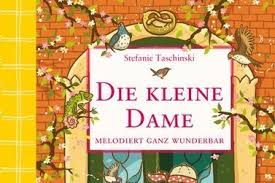 Veranstalter:		vhs Emersacker-Heretsried	Datum:			Montag, 30.07.2018, 17.30 – 19.00 Uhr Treffpunkt:			Grundschule EmersackerAlter:				ab 8 Jahre Mitzubringen:	Getränk, Decke zum Sitzen, Sonnenschutz auftragen!Unkosten:	19,60 € inkl. 9 € Material (davon wird von der Gemeinde Emersacker für jedes Kind aus Emersacker ein Zuschuss von 5 € bezahlt)Anmeldung und		vhs Emersacker-HeretsriedAnsprechpartner:		Gudrun Wagner, Im Schloß 1, Emersacker				Tel. 08293/9518202------------------------------------------------------------------------------------------------ (bitte abtrennen und beim Veranstalter bzw. Ansprechpartner abgeben)AnmeldescheinHiermit melde ich mein(e) Kind(er) für die Veranstaltung Vorlesezeit für Kinder ab 8 Jahren am 30.07.2018 an.Name des/der Kindes(r): Anschrift: Telefon: Mit der Teilnahme meines Kindes (meiner Kinder) an der obigen Veranstaltung bin ich einverstanden.(Ort, Datum und Unterschrift des Erziehungsberechtigten)